Приложениек постановлению Главы городского округа Лыткарино                                                                                                                                            от  20.12.2018  № 807-пИзменения в муниципальную программу «Муниципальное управление города Лыткарино» на 2017 – 2021 годыПункт «Источники финансирования муниципальной программы, в том числе по годам:» раздела 1. «Паспорт муниципальной программы «Муниципальное управление города Лыткарино» на 2017-2021 годы» изложить в следующей редакции:Раздел 1 «Паспорт Подпрограммы №3 «Снижение административных барьеров, повышение качества предоставления государственных  и муниципальных услуг, в том числе на базе Многофункционального центра предоставления государственных и муниципальных услуг в городе Лыткарино» муниципальной программы «Муниципальное управление города Лыткарино» на 2017-2021 годы изложить в следующей редакции:Пункт 2 Раздела 5 «Перечень мероприятий Подпрограммы №3 «Снижение административных барьеров, повышение качества предоставления государственных и муниципальных услуг, в том числе на базе Многофункционального центра предоставления государственных и муниципальных услуг в городе Лыткарино» муниципальной программы «Муниципальное управление города Лыткарино» на 2017-2021 годы изложить в следующей редакции: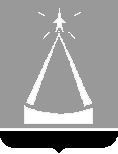 ГЛАВА  ГОРОДСКОГО  ОКРУГА  ЛЫТКАРИНО  МОСКОВСКОЙ  ОБЛАСТИПОСТАНОВЛЕНИЕ20.12.2018 № 807-пг.о. ЛыткариноО внесении изменений в муниципальную программу  «Муниципальное управление города Лыткарино»на 2017-2021 годыВ соответствии  с  Постановлением Правительства Московской области от 09.10.2018 № 716/36 «О целесообразности сохранения и продолжения государственной программы Московской области «Цифровое Подмосковье» на 2018-2021 годы до 2024 года и внесении изменений в постановление Правительства Московской области от 17.10..2017 №854/38 « Об утверждении государственной программы Московской области «Цифровое Подмосковье» на 2018-2021 годы», со статьей  179  Бюджетного  кодекса Российской Федерации, руководствуясь Положением о муниципальных программах города Лыткарино, утвержденным постановлением  Главы города  Лыткарино  от 12.09.2013 № 665-п, постановляю:1. Внести изменения в муниципальную программу «Муниципальное управление города Лыткарино» на 2017 - 2021  годы,  утвержденную постановлением Главы города Лыткарино от 30.12.2016  № 915-п (прилагается). 2. Начальнику   отдела   экономики  и  перспективного   развития        Администрации городского округа Лыткарино (Демидовой О.Н.) обеспечить опубликование настоящего постановления в  установленном  порядке  и  размещение  на  официальном  сайте города Лыткарино в сети «Интернет». 3. Контроль за исполнением настоящего постановления возложить на Первого заместителя Главы Администрации городского округа Лыткарино Л.С. Иванову.Е.В.СерёгинИсточники финансирования муниципальной программы, в том числе по годам:Расходы  (тыс. рублей)Расходы  (тыс. рублей)Расходы  (тыс. рублей)Расходы  (тыс. рублей)Расходы  (тыс. рублей)Расходы  (тыс. рублей)Источники финансирования муниципальной программы, в том числе по годам:Всего2017 год2018 год2019 год2020 год2021 годСредства бюджета г. Лыткарино1 064 139,6209 899,8235 251,6204 068,4207 818,4207 101,4Средства бюджета Московской области79 856,016 606,019 532,014 254,014 732,014 732,0Средства Федерального бюджета14 938,02 667,03 334,02 907,03 015,03 015,0Внебюджетные средства1 000,00,01 000,00,00,00,0Итого1 159 933,6229 172,8259 117,6221 229,4225 565,4224 848,4Муниципальный заказчик подпрограммы Муниципальный заказчик подпрограммы Городской округ Лыткарино Московской областиГородской округ Лыткарино Московской областиГородской округ Лыткарино Московской областиГородской округ Лыткарино Московской областиГородской округ Лыткарино Московской областиГородской округ Лыткарино Московской областиГородской округ Лыткарино Московской областиГородской округ Лыткарино Московской областиГородской округ Лыткарино Московской областиГородской округ Лыткарино Московской областиГородской округ Лыткарино Московской областиГородской округ Лыткарино Московской областиЗадача подпрограммыЗадача подпрограммыПовышение качества оказания и доступности государственных и муниципальных услуг, в том числе по принципу «одного окна» Повышение качества оказания и доступности государственных и муниципальных услуг, в том числе по принципу «одного окна» Повышение качества оказания и доступности государственных и муниципальных услуг, в том числе по принципу «одного окна» Повышение качества оказания и доступности государственных и муниципальных услуг, в том числе по принципу «одного окна» Повышение качества оказания и доступности государственных и муниципальных услуг, в том числе по принципу «одного окна» Повышение качества оказания и доступности государственных и муниципальных услуг, в том числе по принципу «одного окна» Повышение качества оказания и доступности государственных и муниципальных услуг, в том числе по принципу «одного окна» Повышение качества оказания и доступности государственных и муниципальных услуг, в том числе по принципу «одного окна» Повышение качества оказания и доступности государственных и муниципальных услуг, в том числе по принципу «одного окна» Повышение качества оказания и доступности государственных и муниципальных услуг, в том числе по принципу «одного окна» Повышение качества оказания и доступности государственных и муниципальных услуг, в том числе по принципу «одного окна» Повышение качества оказания и доступности государственных и муниципальных услуг, в том числе по принципу «одного окна» Задача подпрограммыЗадача подпрограммыОтчётный (базовый) периодОтчётный (базовый) период2017 год2017 год2018 год2018 год2019 год2019 год2020 год2020 год2021 год2021 годЗадача подпрограммыЗадача подпрограммы656575 %75 %90 %90 %90 %90 %90 %90 %90 %90 %Источники финансирования подпрограммы по годам реализации и главным распорядителям бюджетных средств,в том числе по годам:Наименование подпрограммыГлавный распорядитель бюджетных средствИсточник финансированияРасходы (тыс. рублей)Расходы (тыс. рублей)Расходы (тыс. рублей)Расходы (тыс. рублей)Расходы (тыс. рублей)Расходы (тыс. рублей)Расходы (тыс. рублей)Расходы (тыс. рублей)Расходы (тыс. рублей)Расходы (тыс. рублей)Источники финансирования подпрограммы по годам реализации и главным распорядителям бюджетных средств,в том числе по годам:Наименование подпрограммыГлавный распорядитель бюджетных средствИсточник финансирования2017 год2018 год2018 год2019 год2019 год2020 год2020 год2021 год2021 годИтогоИсточники финансирования подпрограммы по годам реализации и главным распорядителям бюджетных средств,в том числе по годам:«Снижение адми-нистративных барье-ров, повышение ка-чества предоставле-ния государствен-ных и муниципаль-ных услуг, в том чис-ле на базе Много-функционального центра предоставле-ния государственных и муниципальных услуг в городе Лыткарино» Городской округ Лыткарино Московской областиВсего:в том числе:32 530,641 072,941 072,933 039,533 039,534 095,234 095,234 095,234 095,2174 833,4Источники финансирования подпрограммы по годам реализации и главным распорядителям бюджетных средств,в том числе по годам:«Снижение адми-нистративных барье-ров, повышение ка-чества предоставле-ния государствен-ных и муниципаль-ных услуг, в том чис-ле на базе Много-функционального центра предоставле-ния государственных и муниципальных услуг в городе Лыткарино» Городской округ Лыткарино Московской областиСредства бюджета г.Лыткарино Московской области30 169,637 081,937 081,933 039,533 039,534 095,234 095,234 095,234 095,2168 481,4 Источники финансирования подпрограммы по годам реализации и главным распорядителям бюджетных средств,в том числе по годам:«Снижение адми-нистративных барье-ров, повышение ка-чества предоставле-ния государствен-ных и муниципаль-ных услуг, в том чис-ле на базе Много-функционального центра предоставле-ния государственных и муниципальных услуг в городе Лыткарино» Городской округ Лыткарино Московской областиСредства бюджета Московской области2 361,03 991,03 991,0------6 352,0Планируемые результаты реализации подпрограммыПланируемые результаты реализации подпрограммыПланируемые результаты реализации подпрограммыПланируемые результаты реализации подпрограммыПланируемые результаты реализации подпрограммы2017 год2017 год2018 год2018 год2019 год2019 год2020 год2020 год2021 годДоля граждан, имеющих доступ к получению государственных и муниципальных услуг по принципу «одного окна» по месту пребывания, в том числе в МФЦДоля граждан, имеющих доступ к получению государственных и муниципальных услуг по принципу «одного окна» по месту пребывания, в том числе в МФЦДоля граждан, имеющих доступ к получению государственных и муниципальных услуг по принципу «одного окна» по месту пребывания, в том числе в МФЦДоля граждан, имеющих доступ к получению государственных и муниципальных услуг по принципу «одного окна» по месту пребывания, в том числе в МФЦДоля граждан, имеющих доступ к получению государственных и муниципальных услуг по принципу «одного окна» по месту пребывания, в том числе в МФЦ100 %100 %100 %100 %100 %100 %100 %100 %100 %Уровень удовлетворенности граждан качеством предоставления государственных и муниципальных услугУровень удовлетворенности граждан качеством предоставления государственных и муниципальных услугУровень удовлетворенности граждан качеством предоставления государственных и муниципальных услугУровень удовлетворенности граждан качеством предоставления государственных и муниципальных услугУровень удовлетворенности граждан качеством предоставления государственных и муниципальных услуг94,3 %94,3 %94,3 %94,3 %94,4 %94,4 %94,6 %94,6 %94,8 %Среднее время ожидания в очереди при обращении заявителя в МФЦСреднее время ожидания в очереди при обращении заявителя в МФЦСреднее время ожидания в очереди при обращении заявителя в МФЦСреднее время ожидания в очереди при обращении заявителя в МФЦСреднее время ожидания в очереди при обращении заявителя в МФЦ13 минут13 минут12,5 минут12,5 минут12 минут12 минут11,5 минут11,5 минут11 минутДоля заявителей МФЦ, ожидающих в очереди более 12,5 минутДоля заявителей МФЦ, ожидающих в очереди более 12,5 минутДоля заявителей МФЦ, ожидающих в очереди более 12,5 минутДоля заявителей МФЦ, ожидающих в очереди более 12,5 минутДоля заявителей МФЦ, ожидающих в очереди более 12,5 минут12 %12 %5 %5 %3 %3 %2 %2 %1 %№ п/пМероприятия по реализации подпрограммыСрок исполнения мероприятия (годы)Источники финансированияВсего (тыс. руб.)Объем финансирования по годам (тыс. руб.)Объем финансирования по годам (тыс. руб.)Объем финансирования по годам (тыс. руб.)Объем финансирования по годам (тыс. руб.)Объем финансирования по годам (тыс. руб.)Ответственный за выполнение мероприятия подпрограммыРезультаты выполнения мероприятия подпрограммы№ п/пМероприятия по реализации подпрограммыСрок исполнения мероприятия (годы)Источники финансированияВсего (тыс. руб.)2017  год2018 год2019 год2020 год2021 годОтветственный за выполнение мероприятия подпрограммыРезультаты выполнения мероприятия подпрограммы1234567891011122.Основное мероприятие 2.
Организация  деятельности МФЦ, из них:2017-2021 годыИтого169 226,332 070,535 925,933 039,534 095,234 095,2Администрация городского округа ЛыткариноСреднее время ожидания в очереди при обращении заявителя в МФЦУровень удовлетворенности граждан качеством предоставления государственных и муниципальных услуг.Доля заявителей МФЦ, ожидающих в очереди более 12,5 минут.2.Основное мероприятие 2.
Организация  деятельности МФЦ, из них:2017-2021 годыСредства бюджета г..Лыткарино164 144,329 709,533 204,933 039,534 095,234 095,2Администрация городского округа ЛыткариноСреднее время ожидания в очереди при обращении заявителя в МФЦУровень удовлетворенности граждан качеством предоставления государственных и муниципальных услуг.Доля заявителей МФЦ, ожидающих в очереди более 12,5 минут.2.Основное мероприятие 2.
Организация  деятельности МФЦ, из них:2017-2021 годыСредства бюджета Московской области5 082,02 361,02 721,0---Администрация городского округа ЛыткариноСреднее время ожидания в очереди при обращении заявителя в МФЦУровень удовлетворенности граждан качеством предоставления государственных и муниципальных услуг.Доля заявителей МФЦ, ожидающих в очереди более 12,5 минут.2.1.Предоставление субсидии на финансовое обеспечение выполнения муниципального задания, в том числе:2017-2021 годыИтого167 340,332 070,534 039,933 039,534 095,234 095,2Администрация городского округа ЛыткариноСреднее время ожидания в очереди при обращении заявителя в МФЦУровень удовлетворенности граждан качеством предоставления государственных и муниципальных услуг.Доля заявителей МФЦ, ожидающих в очереди более 12,5 минут.2.1.Предоставление субсидии на финансовое обеспечение выполнения муниципального задания, в том числе:2017-2021 годыСредства бюджета г..Лыткарино164 125,329 709,533 185,933 039,534 095,234 095,2Администрация городского округа ЛыткариноСреднее время ожидания в очереди при обращении заявителя в МФЦУровень удовлетворенности граждан качеством предоставления государственных и муниципальных услуг.Доля заявителей МФЦ, ожидающих в очереди более 12,5 минут.2.1.Предоставление субсидии на финансовое обеспечение выполнения муниципального задания, в том числе:2017-2021 годыСредства бюджета Московской области3 215,02 361,0854,0---Администрация городского округа ЛыткариноСреднее время ожидания в очереди при обращении заявителя в МФЦУровень удовлетворенности граждан качеством предоставления государственных и муниципальных услуг.Доля заявителей МФЦ, ожидающих в очереди более 12,5 минут.2.1.1Погашение кредиторской задолженности 2017 года2018 годСредства бюджета г..Лыткарино169,2-169,2---Администрация городского округа ЛыткариноСреднее время ожидания в очереди при обращении заявителя в МФЦУровень удовлетворенности граждан качеством предоставления государственных и муниципальных услуг.Доля заявителей МФЦ, ожидающих в очереди более 12,5 минут.2.2.Организация деятельности многофункционального центра предоставления государственных и муниципальных услуг, дейст-вующего на территории г.Лыткарино Московской области, по приему и обработке заявлений о включении избирателей, участников референдума в список избирателей, участников референдума по месту нахождения и направлению соответствующей информации в территориальные избирательные комиссии2018 годИтого1 886,01 886,0Администрация городского округа ЛыткариноСреднее время ожидания в очереди при обращении заявителя в МФЦУровень удовлетворенности граждан качеством предоставления государственных и муниципальных услуг.Доля заявителей МФЦ, ожидающих в очереди более 12,5 минут.2.2.Организация деятельности многофункционального центра предоставления государственных и муниципальных услуг, дейст-вующего на территории г.Лыткарино Московской области, по приему и обработке заявлений о включении избирателей, участников референдума в список избирателей, участников референдума по месту нахождения и направлению соответствующей информации в территориальные избирательные комиссии2018 годСредства бюджета г..Лыткарино19,0-19,0Администрация городского округа ЛыткариноСреднее время ожидания в очереди при обращении заявителя в МФЦУровень удовлетворенности граждан качеством предоставления государственных и муниципальных услуг.Доля заявителей МФЦ, ожидающих в очереди более 12,5 минут.2.2.Организация деятельности многофункционального центра предоставления государственных и муниципальных услуг, дейст-вующего на территории г.Лыткарино Московской области, по приему и обработке заявлений о включении избирателей, участников референдума в список избирателей, участников референдума по месту нахождения и направлению соответствующей информации в территориальные избирательные комиссии2018 годСредства бюджета Московской области1867,0-1867,0Администрация городского округа ЛыткариноСреднее время ожидания в очереди при обращении заявителя в МФЦУровень удовлетворенности граждан качеством предоставления государственных и муниципальных услуг.Доля заявителей МФЦ, ожидающих в очереди более 12,5 минут.